LIETUVOS RESPUBLIKOSVYRIAUSIASIS VALSTYBINIS DARBO INSPEKTORIUSĮ S A K Y M A SDĖL LIETUVOS RESPUBLIKOS VYRIAUSIOJO VALSTYBINIO DARBO INSPEKTORIAUS 2014 M. LIEPOS 29 D. ĮSAKYMO NR. V-334 „DĖL LIETUVOS RESPUBLIKOS VALSTYBINĖS DARBO INSPEKCIJOS ŪKIO SUBJEKTŲ VEIKLOS PATIKRINIMŲ TAISYKLIŲ PATVIRTINIMO“ PAKEITIMO2020 m. sausio 15 d. Nr. EV-12VilniusVadovaudamasis Lietuvos Respublikos valstybinės darbo inspekcijos įstatymo 8 straipsnio 2 dalies 1 ir 6 punktais, atsižvelgdamas į Lietuvos Respublikos viešojo administravimo įstatymo 364 straipsnio nuostatas, įgyvendindamas Lietuvos Respublikos specialiųjų tyrimų tarnybos 2020 m. sausio 13 d. išvadoje dėl korupcijos rizikos analizės UŽT ir VDI veiklos srityse Nr. 4-01-268 pateiktus 5.1.6 ir 5.1.7 pasiūlymus bei siekdamas veiksmingai organizuoti Lietuvos Respublikos valstybinės darbo inspekcijos prie Socialinės apsaugos ir darbo ministerijos (toliau – VDI) veiklą: 1. P a k e i č i u   Lietuvos Respublikos valstybinės darbo inspekcijos ūkio subjektų veiklos patikrinimų taisykles, patvirtintas Lietuvos Respublikos vyriausiojo valstybinio darbo inspektoriaus 2014 m. liepos 29 d. įsakymu Nr. V-334 „Dėl Lietuvos Respublikos valstybinės darbo inspekcijos ūkio subjektų veiklos patikrinimų taisyklių patvirtinimo“:1.1. išdėstau 21 punktą taip:„21. Sprendimus atlikti neplaninius patikrinimus priima VDI teritorinio skyriaus vedėjas ar jo potvarkiu įgaliotas priimti sprendimus VDI valstybės tarnautojas. Šis sprendimas Taisyklių 20.5 papunktyje numatytais atvejais priimamas pagal VDI inspektoriaus išankstinį pranešimą VDI teritorinio skyriaus vedėjui ar jo potvarkiu įgaliotam priimti sprendimus VDI valstybės tarnautojui apie šio inspektoriaus pastebėtą (-us) šiurkštų (-čius) teisės aktų pažeidimą (-us), galintį (-čius) turėti įtakos darbuotojų gyvybei ir sveikatai.“; 1.2. išdėstau 22 punktą taip:„22. Ūkio subjektams apie neplaninius patikrinimus pranešama Lietuvos Respublikos viešojo administravimo įstatymo 364 straipsnio 11 dalyje nustatyta tvarka, tai yra, VDI inspektorius apie šį patikrinimą praneša atvykęs jo atlikti. VDI inspektorius, pradėdamas ūkio subjekto veiklos neplaninį patikrinimą, pateikia tikrinamam ūkio subjektui VDI teritorinio skyriaus vedėjo ar jo potvarkiu įgalioto priimti sprendimus VDI valstybės tarnautojo pasirašytą pavedimą atlikti neplaninį patikrinimą.“;1.3. išbraukiu 23 punktą;1.4. išdėstau V skyrių taip:„V SKYRIUSŪKIO SUBJEKTŲ INFORMAVIMO APIE PLANINĮ PATIKRINIMĄ BŪDAI26. Apie statybviečių planinius patikrinimus, nelegalaus darbo kontrolės planinius patikrinimus bei kitus planinius patikrinimus, kurių tikslas ar vienas iš tikslų – nelegalaus darbo kontrolė, dėl reikšmingos žalos visuomenei ar konkretiems asmenims bei padidintos rizikos nelaimingiems atsitikimams darbe įvykti ūkio subjektai iš anksto neinformuojami (Taisyklių 19 punktas).27. Apie planinius patikrinimus darbuotojų saugą ir sveikatą bei darbo santykius reglamentuojančių teisės aktų reikalavimų laikymosi klausimais, kuriuos organizuoja VDI, įmonės, įstaigos ir organizacijos informuojamos Lietuvos Respublikos viešojo administravimo įstatymo 364 straipsnio 6 dalyje bei Taisyklių 16 ir 28-30 punktuose nustatyta tvarka. 28. VDI inspektorius, prieš pradėdamas įmonės, įstaigos ar organizacijos planinį patikrinimą darbuotojų saugą ir sveikatą bei darbo santykius reglamentuojančių teisės aktų reikalavimų laikymosi klausimais, likus ne mažiau kaip 10 darbo dienų, privalomai praneša apie numatomą vykdyti patikrinimą.29. Apie planinius patikrinimus darbuotojų saugą ir sveikatą bei darbo santykius reglamentuojančių teisės aktų reikalavimų laikymosi klausimais įmonės, įstaigos ir organizacijos informuojamos oficialiuoju jų elektroninio pašto adresu (tam nesant techninių galimybių – faksu) išsiunčiant Taisyklių priede nustatytos formos pranešimą. Taip pat šis pranešimas gali būti siunčiamas paštu įmonės, įstaigos ar organizacijos deklaruotu registracijos arba kitu žinomu veiklos adresu.Šiame pranešime nurodomas atliekamo planinio patikrinimo darbuotojų saugą ir sveikatą bei darbo santykius reglamentuojančių teisės aktų reikalavimų laikymosi klausimais pagrindas, terminas, dalykas ir pateikiamas preliminarus dokumentų, kuriuos turi pateikti darbdavys šį patikrinimą atliekančiam VDI inspektoriui, sąrašas.30. Planinis patikrinimas darbuotojų saugą ir sveikatą bei darbo santykius reglamentuojančių teisės aktų reikalavimų laikymosi klausimais vykdomas nepaisant to, ar įmonė, įstaiga arba organizacija patvirtino pranešimo gavimą, ar ne.“. 2. N u r o d a u :2.1. VDI Informacinių technologijų ir dokumentų valdymo skyriaus vedėjui organizuoti šio įsakymo paskelbimą Teisės aktų registre bei VDI interneto svetainėje;2.2. VDI teritorinių skyrių vedėjams supažindinti vadovaujamo skyriaus darbo inspektorius su šio įsakymo nuostatomis;3. P a v e d u   įsakymo vykdymo kontrolę VDI kancleriui.Lietuvos Respublikos vyriausiojo valstybinio darbo inspektoriaus pavaduotojas, atliekantis Lietuvos Respublikos vyriausiojo valstybinio darbo inspektoriaus funkcijas	Dalius Čeponas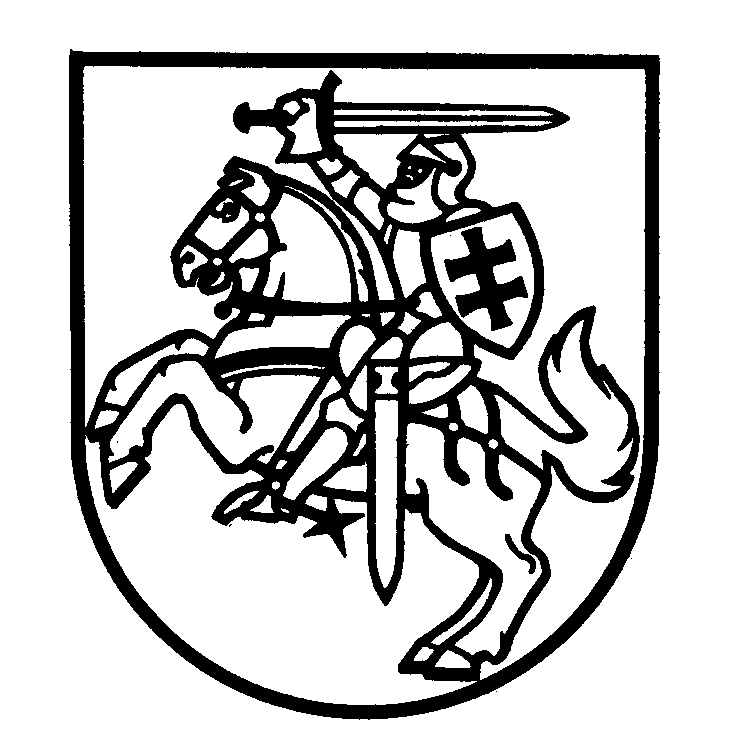 